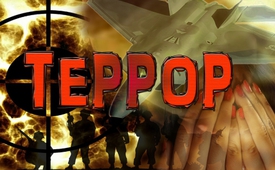 Террор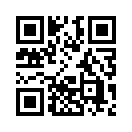 Террор - это страшилище 21-ого столетия. Согласно определению в толковом словаре Дуден - террор подразумевает систематическое распространение страха и ужаса посредством актов насилия, особенно для достижения политических целей.Террор - это страшилище 21-ого столетия. Согласно определению в толковом словаре Дуден - террор подразумевает систематическое распространение страха и ужаса посредством актов насилия, особенно для достижения политических целей. 
Очень односторонне эта тема ограничивается такими террористическими группировками, как Аль-Кайда, ИГИЛ или так называемыми террористическими государствами, как Иран или Северная Корея. В этой передаче мы хотели бы шире осветить тему „Террор“.
Сначала приведём цитаты четырёх американцев о том, как же обстоит дело с так называемой крупнейшей демократией в мире: её правительство по всему миру ввязано в акты насилия и террора. 
Но послушайте сами:

Джон Стоквел, офицер ЦРУ
ЦРУ предпринимало операции по всему земному шару. Оно позволило себе действовать вне закона США или сверх него. ЦРУ имело право убивать, но также могло воспользоваться правом провозить контрабандой наркотики. Между тем оно борется за то, чтобы изменить американскую правовую систему так, чтобы это позволило ему контролировать наше общество [...] Мы создавали тайные армии и управляли ими, чтобы бороться на каждом континенте мира. Мы поощряли этнические меньшинства, такие народы, как индейцы Москито в Никарагуа, курды на Ближнем Востоке, хмонги в Юго-Восточной Азии, чтобы они поднимались и боролись.
 
Рэмси Кларк, генеральный прокурор США при президенте Джонсоне
"Мы называем себя самой большой демократией в мире, но при этом мы абсолютная плутократия! Это самая очевидная вещь в мире. Богатство правит этой страной и богатство использует военную силу, чтобы контролировать весь остальной мир. Когда началась война между Ираном и Ираком, более миллиона очень молодых людей лишились жизни. В начале этой 8-летней войны Генри Киссинджер сказал: "Я надеюсь, что они поубивают друг друга." И это было именно нашей политикой. Основной причиной проблем планеты является наше собственное правительство. Так давайте организуем массовую коалицию, чтобы положить конец милитаризму и экономической эксплуатации со стороны нашего правительства». 

Ноам Хомский, бывший профессор лингвистики в Массачусетском технологическом институте, США
"Помните о том, что худшая в мире кампания террора, безусловно, та, которая спланирована Вашингтоном. Я имею в виду глобальную кампанию убийства. Никогда ещё не было ни одной террористической кампании такого масштаба ".

Мартин Лютер Кинг, американский правозащитник
"Самый крупный торговец насилием в мире - мое собственное правительство."

Террор – это также что-то, с чем каждый сталкивается в Европе. Это не только случайные нападения, но и ежедневный террор, который воздействует на нас шоковыми и стрессовыми стратегиями. Доверчивым и благонамеренным людям покажется дерзким, что это их собственные правительства, которые на самом деле враждебно настроены по отношению к ним. Мы хотели обратить ваше внимание на нашу рубрику «Террор», где вы можете найти много интересных программ, которые освещают этот вопрос более подробно.от sl/fh.Источники:Youtube.com/watch?v=lfy49-iPH-k 
youtube.com/watch?v=rNcEG_koNUE 
http://www.euronews.com/2015/04/17/chomsky-says-us-is-worlds-biggest-terrorist/www.youtube.com/watch?v=Oc1Ru2p80fuМожет быть вас тоже интересует:#Narkotiki - Наркотики - www.kla.tv/NarkotikiKla.TV – Другие новости ... свободные – независимые – без цензуры ...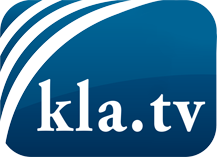 О чем СМИ не должны молчать ...Мало слышанное от народа, для народа...регулярные новости на www.kla.tv/ruОставайтесь с нами!Бесплатную рассылку новостей по электронной почте
Вы можете получить по ссылке www.kla.tv/abo-ruИнструкция по безопасности:Несогласные голоса, к сожалению, все снова подвергаются цензуре и подавлению. До тех пор, пока мы не будем сообщать в соответствии с интересами и идеологией системной прессы, мы всегда должны ожидать, что будут искать предлоги, чтобы заблокировать или навредить Kla.TV.Поэтому объединитесь сегодня в сеть независимо от интернета!
Нажмите здесь: www.kla.tv/vernetzung&lang=ruЛицензия:    Creative Commons License с указанием названия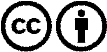 Распространение и переработка желательно с указанием названия! При этом материал не может быть представлен вне контекста. Учреждения, финансируемые за счет государственных средств, не могут пользоваться ими без консультации. Нарушения могут преследоваться по закону.